The Churches of
St Bartholomew and St Chad
Thurstaston and Irby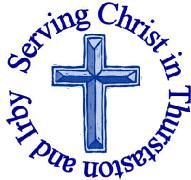 2nd June – Easter 7Welcome to Church today.  We hope that you enjoy the service and gain a sense of God’s presence with us.Services next week Wednesday 5th June 10.15 am 	Holy Communion					St Chad’sSunday 9th June – Pentecost8.00 am	Holy Communion				St Bartholomew’s9.30 am	Holy Communion 				St Chad’s11.15 am 	Morning Worship 				St Bartholomew’sNotices and AnnouncementsThe Wisdom House – 8-9pm St Chad’s Extension Each session is totally independent of the others. So choose which ones you want to come to. You are of course welcome to come to all of them. Wed 5th June - Wide-awake dreamsThis session challenges us to think about our dreams, what our motivation is for pursuing them, and who or what it is that is influencing us as we try to achieve them. Wed 12th June - Be my best friendWhat does it mean to have a good friend? And what does it mean to be a good friend? This session looks at how to be “real” in our relationships. Mon 17th June - Difficult PeopleWe all come across people whom we find difficult to deal with. This session helps us to identify those who are truly on our side and gives us the opportunity to discuss the best ways to handle difficult characters. Wed 3rd July - Love is something you doIs love simply something you feel, or is there more to it? We explore what it means to love with actions even when feelings aren’t present. The material in this session relates to relationships in all areas of our lives. Wed 10th July - ForgivenessIs it always right to forgive? Is forgiveness a reaction or a choice? Here we look at what true forgiveness is, what it is not, and what effect forgiveness may have on a person’s life. Mon 15th July - Living a life true to yourselfAt times we can find ourselves trying to be somebody that we just can’t be. This session encourages us to recognise when we are living our lives in an attempt to meet someone else’s expectations and encourages us to play to our strengths.Wed 31st July - The long walk homeThe story of the prodigal son will prompt discussion on jealousy between siblings, forgiveness from parents, and whether it is always right to welcome the ‘wanderer’ back. It also explores the idea of God as a Father waiting for us to come home.Wed 7th August- Thieves of JoyHankering after the past or longing for a better future - both will steal your present joy. This session looks at finding contentment and grasping happiness nowTwenty is Plenty for a Retreat
As part of Foxhill's 50th Anniversary, the Diocese of Chester is pleased to introduce the "Twenty is Plenty" scheme for 2019. This is a new scheme that offers a limited number of places on the Foxhill programme of residential retreats for just £20. It is for those on low income who would like to go on a retreat but would otherwise be unable to attend due to financial restrictions.  More information from https://www.foxhillchester.co.uk/whats-on/twenty-is-plentyWirral Foodbank urgently need the following Tinned potatoes, UHT Milk, Fruit Squash, Jam, Nappies (size 6) , Hot Chocolate, Instant Mash, Tinned Tomatoes, Deodorant, Shower Gel. Donations can be dropped off at Sainsbury’s Upton, Asda, Wirral Libraries, and Tesco, Heswall.  Bishop Peter will be retiring from the Diocese at the end of September after more than 22 years in post. To give thanks for his ministry to us, there will be a Farewell Eucharist at Chester Cathedral on Saturday 20 July at 11am can you let Reverend Jane know by the end of May if you would like her to apply for a ticket(s) on your behalf.9th June at 3pm: Dementia Friendly Concert featuring members of the Royal Liverpool Philharmonic Orchestra followed by service with Bishop of Birkenhead as guest speaker. Event is free to attend and refreshments are available. Holy Trinity Church, Chorley Way, Spital CH63 9LS
Contact Paul 0151 200 8672 or http://www.holytrinityspital.orgJunior Church Over this year, due to changing personal circumstances, several of the junior church team have needed to step away from Junior Church. In order to continue properly in September we need more helpers and leaders. Please think about volunteering to help us in whichever way you can, as a helper or a leader. 	We have easy to follow books which leaders can use for the sessions. If you could be a helper, you would be asked to help with a craft or game. The Junior Church team past and present, did and continue to do a brilliant job of nurturing our children and young people to become wonderful young Christians.  You will find it a very rewarding part of our church family to be involved with, and it is an essential part of our children’s early years. Young or old, male or female, all are welcome to join us. Please let me know of your interest, with a view to visiting us this term to have a look, and starting to help or lead in September.Thank you, Julie DeBoorder Email: jules2121jule@gmail.com Mobile: 07599 186893	Landline: 648 6331Would you like to receive this notice sheet every week direct to your email in-box? If so, please send an email request to the parish office (office@thurstaston.org.uk) GOSPEL READING: John 17:20-endAll: Glory to you, O Lord 20 “My prayer is not for them alone. I pray also for those who will believe in me through their message, 21 that all of them may be one, Father, just as you are in me and I am in you. May they also be in us so that the world may believe that you have sent me. 22 I have given them the glory that you gave me, that they may be one as we are one— 23 I in them and you in me—so that they may be brought to complete unity. Then the world will know that you sent me and have loved them even as you have loved me.24 “Father, I want those you have given me to be with me where I am, and to see my glory, the glory you have given me because you loved me before the creation of the world.25 “Righteous Father, though the world does not know you, I know you, and they know that you have sent me. 26 I have made you known to them, and will continue to make you known in order that the love you have for me may be in them and that I myself may be in them.”All: Praise to you, O Christ Church Office: Mrs K Butler, St Chad’s Church, Roslin Road, Irby, CH61 3UHOpen Tuesday, Wednesday, Thursday, 9.30am-12.30pm (term time)Tel 648 8169.  Website: www.thurstaston.org.uk E-Mail: office@thurstaston.org.ukRevd Jane Turner 648 1816 (Day off Tuesday). E-Mail: rector@thurstaston.org.ukChildren are Welcome at our ServicesIn St Chad’s, we have activity bags available and there is also a box of toys and cushions in the foyer, in case you feel your child would be happier playing there.In St Bartholomew’s, there are some colouring sheets and toys at the back of church.Children from age 2½ can attend Junior Church (term time) at St Chad’sChildren are Welcome at our ServicesIn St Chad’s, we have activity bags available and there is also a box of toys and cushions in the foyer, in case you feel your child would be happier playing there.In St Bartholomew’s, there are some colouring sheets and toys at the back of church.Children from age 2½ can attend Junior Church (term time) at St Chad’sChildren are Welcome at our ServicesIn St Chad’s, we have activity bags available and there is also a box of toys and cushions in the foyer, in case you feel your child would be happier playing there.In St Bartholomew’s, there are some colouring sheets and toys at the back of church.Children from age 2½ can attend Junior Church (term time) at St Chad’sChildren are Welcome at our ServicesIn St Chad’s, we have activity bags available and there is also a box of toys and cushions in the foyer, in case you feel your child would be happier playing there.In St Bartholomew’s, there are some colouring sheets and toys at the back of church.Children from age 2½ can attend Junior Church (term time) at St Chad’sCollect Risen, ascended Lord,as we rejoice at your triumph,fill your Church on earth with power and compassion,that all who are estranged by sinmay find forgiveness and know your peace,to the glory of God the Father.Amen.Collect Risen, ascended Lord,as we rejoice at your triumph,fill your Church on earth with power and compassion,that all who are estranged by sinmay find forgiveness and know your peace,to the glory of God the Father.Amen.Collect Risen, ascended Lord,as we rejoice at your triumph,fill your Church on earth with power and compassion,that all who are estranged by sinmay find forgiveness and know your peace,to the glory of God the Father.Amen.Post-Communion Prayer Risen, ascended Lord,as we rejoice at your triumph,fill your Church on earth with power and compassion,that all who are estranged by sinmay find forgiveness and know your peace,to the glory of God the Father.Amen FOR OUR PRAYERS THIS WEEK For the World:  Please pray for the environment as it was reported this week that sea level rises could rise far more than predicted. For the Parish: Please pray for Mark Broadhurst and Sarah-Jane Evetts as their Wedding Banns are read today.For the Sick:  Please pray for Kevin Wardle, Elaine Ryder, Muriel McKie, Anna Drysdale, Pam Ward (Daughter of Dorothy Joyce), Mandy Fletcher, Maureen Noonan and for all those who are sick at home or in hospital.From the Diocesan Prayer Cycle: Pray for all who will participate in the Global Workplace Forum meeting in Manila between 22nd and 27th June, and for all eﬀorts to bridge the faith/workplace divide.From the Anglican Prayer Cycle: Archbishop Francisco Moreno, Presiding Bishop of La Iglesia Anglicana de Mexico & Bishop of Northern MexicoFOR OUR PRAYERS THIS WEEK For the World:  Please pray for the environment as it was reported this week that sea level rises could rise far more than predicted. For the Parish: Please pray for Mark Broadhurst and Sarah-Jane Evetts as their Wedding Banns are read today.For the Sick:  Please pray for Kevin Wardle, Elaine Ryder, Muriel McKie, Anna Drysdale, Pam Ward (Daughter of Dorothy Joyce), Mandy Fletcher, Maureen Noonan and for all those who are sick at home or in hospital.From the Diocesan Prayer Cycle: Pray for all who will participate in the Global Workplace Forum meeting in Manila between 22nd and 27th June, and for all eﬀorts to bridge the faith/workplace divide.From the Anglican Prayer Cycle: Archbishop Francisco Moreno, Presiding Bishop of La Iglesia Anglicana de Mexico & Bishop of Northern MexicoFOR OUR PRAYERS THIS WEEK For the World:  Please pray for the environment as it was reported this week that sea level rises could rise far more than predicted. For the Parish: Please pray for Mark Broadhurst and Sarah-Jane Evetts as their Wedding Banns are read today.For the Sick:  Please pray for Kevin Wardle, Elaine Ryder, Muriel McKie, Anna Drysdale, Pam Ward (Daughter of Dorothy Joyce), Mandy Fletcher, Maureen Noonan and for all those who are sick at home or in hospital.From the Diocesan Prayer Cycle: Pray for all who will participate in the Global Workplace Forum meeting in Manila between 22nd and 27th June, and for all eﬀorts to bridge the faith/workplace divide.From the Anglican Prayer Cycle: Archbishop Francisco Moreno, Presiding Bishop of La Iglesia Anglicana de Mexico & Bishop of Northern MexicoFOR OUR PRAYERS THIS WEEK For the World:  Please pray for the environment as it was reported this week that sea level rises could rise far more than predicted. For the Parish: Please pray for Mark Broadhurst and Sarah-Jane Evetts as their Wedding Banns are read today.For the Sick:  Please pray for Kevin Wardle, Elaine Ryder, Muriel McKie, Anna Drysdale, Pam Ward (Daughter of Dorothy Joyce), Mandy Fletcher, Maureen Noonan and for all those who are sick at home or in hospital.From the Diocesan Prayer Cycle: Pray for all who will participate in the Global Workplace Forum meeting in Manila between 22nd and 27th June, and for all eﬀorts to bridge the faith/workplace divide.From the Anglican Prayer Cycle: Archbishop Francisco Moreno, Presiding Bishop of La Iglesia Anglicana de Mexico & Bishop of Northern MexicoFOR OUR PRAYERS THIS WEEK For the World:  Please pray for the environment as it was reported this week that sea level rises could rise far more than predicted. For the Parish: Please pray for Mark Broadhurst and Sarah-Jane Evetts as their Wedding Banns are read today.For the Sick:  Please pray for Kevin Wardle, Elaine Ryder, Muriel McKie, Anna Drysdale, Pam Ward (Daughter of Dorothy Joyce), Mandy Fletcher, Maureen Noonan and for all those who are sick at home or in hospital.From the Diocesan Prayer Cycle: Pray for all who will participate in the Global Workplace Forum meeting in Manila between 22nd and 27th June, and for all eﬀorts to bridge the faith/workplace divide.From the Anglican Prayer Cycle: Archbishop Francisco Moreno, Presiding Bishop of La Iglesia Anglicana de Mexico & Bishop of Northern MexicoServices TODAY  Easter 7Services TODAY  Easter 7Services TODAY  Easter 7Services TODAY  Easter 7Services TODAY  Easter 78:00 amHoly Communion    St. Bartholomew’sSt. Bartholomew’sSt. Bartholomew’s9.30 am11.15 amFamily Service Holy CommunionSt Chad’sSt Bartholomew’sSt Chad’sSt Bartholomew’sSt Chad’sSt Bartholomew’sReadings for TodayActs 16:16-64Rev 22:12,14,16,17,20-endJohn 17:20-endReadings for 9th JuneGen 11:1-9Acts 2:1-21John 14:8-17(25-27)